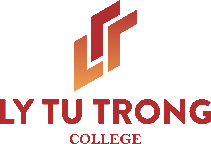 PHIẾU ĐĂNG KÝ XÉT TUYỂN (ĐKXT)CAO ĐẲNG VÀ TRUNG CẤP NĂM 2020A. THÔNG TIN CÁ NHÂN						  Số phiếu: 1. Họ, chữ đệm và tên của thí sinh (Viết đúng như giấy khai sinh bằng chữ in hoa có dấu)   (Nếu ngày và tháng sinh nhỏ hơn 10 thì ghi số 0 ở ô đầu)                                Ngày                Tháng              Năm3. Dân tộc (Ghi bằng chữ).......................................................                                                                                                                                                                                            Mã tỉnh (Tp)        Mã huyện (quận)                          ....................................................................................................................................................................................................................................................................................................................    6. Điện thoại di động  ..................................................................................  Email ..............................................................................................................................................................7. Địa chỉ báo tin khi trúng tuyển (ghi rõ họ tên, địa chỉ người nhận) ....................................................................................................................................................................................................................................................................................................................B. THÔNG TIN ĐĂNG KÝ XÉT TUYỂN 1. Nguyện vọng đăng ký Ngành .................................................................................................................................................................................................................................................................................................Đánh dấu (X) vào bậc đào tạo thí sinh đăng ký học, đề nghị chọn 01 trong các ô trống sauC. THÔNG TIN DÙNG ĐỂ XÉT CHẾ ĐỘ ƯU TIÊN TRONG TUYỂN SINHTôi xin cam đoan những lời khai trong Phiếu Đăng ký xét tuyển này là đúng sự thật. Nếu sai tôi xin hoàn toàn chịu trách nhiệm và xử lý theo các quy định của quy chế tuyển sinh hiện hành.HƯỚNG DẪN GHI PHIẾU ĐĂNG KÝ XÉT TUYỂNCAO ĐẲNG VÀ TRUNG CẤP NĂM 2020A. THÔNG TIN CÁ NHÂNMục số phiếu:	Thí sinh không ghi vào mục này.Mục 1:	Ghi Họ và tên đúng như Giấy khai sinh bằng chữ IN HOA có dấu. Giới Nữ ghi 1, Nam ghi 0.Mục 2:	Ghi ngày, tháng và 2 số cuối của năm sinh vào các ô tương ứng. Nếu ngày tháng nhỏ hơn 10 thì ghi số 0 ở ô đầu.Mục 3:	Ghi dân tộc bằng chữ vào đường kẻ chấm.Mục 4:   Ghi chứng minh nhân dân (CMND) vào các ô. CMND Mẫu cũ, ghi 9 số vào 9 ô cuối bên phải, ba ô đầu để trống; CMND mẫu mới, ghi đủ 12 số. Mỗi ô ghi 1 số.Mục 5:	Ghi mã tỉnh, mã huyện nơi thí sinh có hộ khẩu thường trú vào các ô tương ứng (mã tỉnh, mã huyện xem tại website LTTC.EDU.VN). Ghi địa chỉ theo hộ khẩu thường trú vào dòng kẻ chấm đầy đủ số nhà, đường phố, thôn, xã (phường), huyện (quận), tỉnh (thành phố).Mục 6:	Ghi số điện thoại di động, email để nhà trường liên hệ thí sinh khi cần.Mục 7:	Ghi họ tên và địa chỉ người nhận vào dòng kẻ chấm để nhà trường gửi báo tin khi trúng tuyển.B. THÔNG TIN ĐĂNG KÝ XÉT TUYỂNMục 1:  Ghi tên ngành đăng ký xét tuyển bằng chữ vào dòng kẻ chấm. Thí sinh đánh dấu (X) vào bậc đào tạo thí sinh đăng ký học, đề nghị thí sinh chỉ đánh dấu chọn 01 nguyện vọng duy nhất.Mục 2: Ghi kết quả học tập trong học bạ THPT vào đường kẻ chấm và 2 ô tương ứng. Ghi năm tốt nghiệp THPT vào các ô , ghi đủ 4 số của năm, mỗi ô ghi 1 số. Ghi rõ tên của trường THPT vào dòng kẻ chấm. Ghi mã tỉnh nơi trường đóng vào 2 ô đầu, ghi mã trường vào 3 ô tiếp theo (mã tỉnh, mã trường xem tại website LTTC.EDU.VN).Mục 3: Ghi kết quả học tập trong học bạ THCS vào đường kẻ chấm và 2 ô tương ứng. Ghi năm tốt nghiệp THCS vào các ô , ghi đủ 4 số của năm, mỗi ô ghi 1 số. Ghi rõ tên của trường THCS năm học lớp 9, quận (huyện) nơi trường THCS đóng vào dòng kẻ chấm. Ghi mã tỉnh nơi trường đóng vào 2 ô đầu, ghi mã huyện nơi trường đóng vào 2 ô tiếp theo (mã tỉnh, mã huyện xem tại website LTTC.EDU.VN).C. THÔNG TIN DÙNG XÉT CHẾ ĐỘ ƯU TIÊNMục 1: Thuộc khu vực ưu tiên nào thì khoanh tròn ký hiệu khu vực ưu tiên đó. Thí sinh học liên tục và tốt nghiệp trung học tại khu vực nào thì hưởng ưu tiên theo khu vực đó. Nếu trong 3 năm học trung học phổ thông (hoặc trong thời gian học trung cấp) có chuyển trường thì thời gian học ở khu vực nào lâu hơn được hưởng ưu tiên theo khu vực đó. Nếu mỗi năm học một trường thuộc các khu vực có mức ưu tiên khác nhau hoặc nửa thời gian học ở trường này, nửa thời gian học ở trường kia thì tốt nghiệp ở khu vực nào, hưởng ưu tiên theo khu vực đó.Mục 2: Thuộc đối tượng ưu tiên nào rồi khoanh tròn ký hiệu đối tượng ưu tiên đó. Nếu không có thì để trống. Thí sinh thuộc diện ưu tiên phải nộp 01 bản sao các giấy tờ chứng nhận đối tượng ưu tiên. (các đối tượng ưu tiên xem tại website LTTC.EDU.VN).D. HỒ SƠ CHUẨN BỊ ĐỂ LÀM THỦ TỤC NHẬP HỌC:Học bạ (bản sao) Bằng tốt nghiệp hoặc giấy chứng nhận tốt nghiệp tạm thời (bản sao) Giấy khai sinh (bản sao)Hộ khẩu thường trú (bản sao)Giấy xác nhận đối tượng ưu tiên (bản sao, nếu có)Các bản sao nếu không có công chứng thí sinh mang theo bảng gốc để nhà trường đối chiếu.UBND THÀNH PHỐ HỒ CHÍ MINH     CỘNG HOÀ XÃ HỘI CHỦ NGHĨA VIỆT NAMTRƯỜNG CAO ĐẲNG LÝ TỰ TRỌNG THÀNH PHỐ HỒ CHÍ MINHĐộc lập - Tự do - Hạnh phúc........................................................................................................................................................................................   Giới (Nữ ghi 1, Nam ghi 0) 2. Ngày, tháng và 2 số cuối của năm sinh4. Giấy chứng minh nhân dân số (Ghi mỗi số vào một ô)5. Hộ khẩu thường trú(ghi rõ tên số nhà,   xã (phường),  huyện (quận),   tỉnh (thành phố))Đăng ký xét tuyển Cao đẳng chính quy (THPT)Đăng ký xét tuyển Cao đẳng chính quy (THCS)+ Bậc Cao đẳng: Đã tốt nghiệp THPT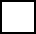                              hoặc tương đương+ Bậc Cao đẳng: Đã tốt nghiệp THCS                            (Đào tạo 4 năm: Trung cấp 3 năm,                             chuyển tiếp Cao đẳng 1 năm)+ Bậc Cao đẳng: Đã tốt nghiệp THPT                             hoặc tương đương+ Bậc Cao đẳng: Đã tốt nghiệp THCS                            (Đào tạo 4 năm: Trung cấp 3 năm,                             chuyển tiếp Cao đẳng 1 năm)Đăng ký xét tuyển Cao đẳng chương trình chất lượng caoĐăng ký xét tuyển Trung cấp chính quy+ Bậc Cao đẳng Chất Lượng Cao: Đã tốt nghiệp                                                  THPT hoặc tương đương(Thí sinh phải có xếp loại Học lực cả năm lớp 12 đạt từ Trung bình Khá trở lên)+ Bậc Trung cấp: Đã tốt nghiệp THPT                               hoặc tương đương+ Bậc Cao đẳng Chất Lượng Cao: Đã tốt nghiệp                                                  THPT hoặc tương đương(Thí sinh phải có xếp loại Học lực cả năm lớp 12 đạt từ Trung bình Khá trở lên)+ Bậc Trung cấp: Chưa tốt nghiệp THPT2. Phần thông tin dành cho thí sinh tốt nghiệp THPT hoặc tương đương (chưa tốt nghiệp THPT)2. Phần thông tin dành cho thí sinh tốt nghiệp THPT hoặc tương đương (chưa tốt nghiệp THPT)    Kết quả học bạ THPT    - Điểm TB HK1 lớp 12:   - Năm tốt nghiệp: Nơi học THPT hoặc tương đươngNăm lớp 10 ................................................................................................................Năm lớp 11 ................................................................................................................ Năm lớp 12 ................................................................................................................3. Phần thông tin dành cho thí sinh tốt nghiệp THCS3. Phần thông tin dành cho thí sinh tốt nghiệp THCS    Kết quả học bạ THCS    - Điểm TB HK1 lớp 9:  - Năm tốt nghiệpNơi học THCSNăm lớp 9: Trường ........................................................................................Quận (huyện) ........................................................................................................1. Đối tượng ưu tiên tuyển sinh: Thuộc đối tượng nào khoanh tròn vào đối tượng đó:             01 ,       02 ,         03 ,       04 ,        05 ,       06  ,     07 2. Khu vực tuyển sinh: Thuộc khu vực nào khoanh tròn vào ký hiệu của khu vực đó:           KV1 ,    KV2,     KV2NT ,       KV3   Ngày        tháng     năm  2020                                                                                                        Thí sinh ký và ghi rõ họ tên